Public Health Campaign:                                                                                                                                          Dates campaign will run:Public Health Campaign:                                                                                                                                          Dates campaign will run:Public Health Campaign:                                                                                                                                          Dates campaign will run:Public Health Campaign:                                                                                                                                          Dates campaign will run:Public Health Campaign:                                                                                                                                          Dates campaign will run:Public Health Campaign:                                                                                                                                          Dates campaign will run:Public Health Campaign:                                                                                                                                          Dates campaign will run:No of leaflets given out =                                                                        (NB can be calculated as total received minus amount left at end of campaign eg 50-10 = 40 given out)No of leaflets given out =                                                                        (NB can be calculated as total received minus amount left at end of campaign eg 50-10 = 40 given out)No of leaflets given out =                                                                        (NB can be calculated as total received minus amount left at end of campaign eg 50-10 = 40 given out)No of leaflets given out =                                                                        (NB can be calculated as total received minus amount left at end of campaign eg 50-10 = 40 given out)No of leaflets given out =                                                                        (NB can be calculated as total received minus amount left at end of campaign eg 50-10 = 40 given out)No of leaflets given out =                                                                        (NB can be calculated as total received minus amount left at end of campaign eg 50-10 = 40 given out)No of leaflets given out =                                                                        (NB can be calculated as total received minus amount left at end of campaign eg 50-10 = 40 given out)Weekly TalliesUse: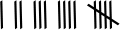 How Many ConversationsGeneral Advice GivenReferrals and Signposting resulting from this PH campaign.  Count referrals and tally belowReferrals and Signposting resulting from this PH campaign.  Count referrals and tally belowReferrals and Signposting resulting from this PH campaign.  Count referrals and tally belowReferrals and Signposting resulting from this PH campaign.  Count referrals and tally belowWeekly TalliesUse:How Many ConversationsGeneral Advice GivenGP PracticeOOH/ Walk-in CentreA&EOther (social services, support groups / charity eg Asthma UK, Parkinson’s Soc, Dementia Groups).  W/CW/CW/CW/CW/CW/CTotals for PharmOutcomes